Friidrettstrening onsdagarMe startar opp att med trening inne onsdag 16. November.Stad: IdrettshallenTid: 18-19Alder: 5. Klasse og oppoverAlle gamle og nye utøvarar er hjarteleg velkomne Me skal ha mykje leik og moro.Trenarar: Merete & Rigmor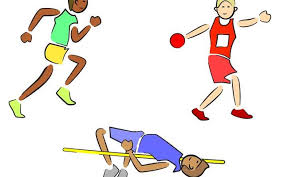 